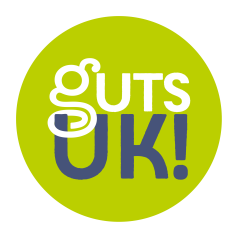 About MeAbout MeTitle:Title:First Name:First Name:Surname:  Surname:  Company/Team Name (if riding as part of a group):Company/Team Name (if riding as part of a group):Address:Address:Telephone:Telephone:Email:Email:Website:Website:Twitter handle:Twitter handle:About Vitality Half : https://www.thebighalf.co.uk/About Vitality Half : https://www.thebighalf.co.uk/I understand that the entry fee is £10 and I pledge to raise at least £200 in sponsorship for Guts UKI understand that the entry fee is £10 and I pledge to raise at least £200 in sponsorship for Guts UKIndividual Target:Individual Target:Team Target (if running as part of a group):Team Target (if running as part of a group):I would like to represent Guts UK in Vitality Big Half on Sunday 10th March 2019I understand it is a 13.1 km half marathon and I am of adequate fitness to undertake thisI will be aged 17 or over on Sunday 10th March 2019I enclose my entry fee of £10 (bank details below, input Ref: Vitality Half & initials)I have chosen to support Guts UK because:I have chosen to support Guts UK because:Support/resources I will need from Guts UK to help with my fundraising:What size running vest do you require? Support/resources I will need from Guts UK to help with my fundraising:What size running vest do you require? Staying in touchStaying in touchI understand that my information will be kept on a database, but will remain confidential and not be shared without my permission, and that Guts UK will be communicating with me about this and any future events  Signed …………………………………………………Date…………………………………………………….I understand that my information will be kept on a database, but will remain confidential and not be shared without my permission, and that Guts UK will be communicating with me about this and any future events  Signed …………………………………………………Date…………………………………………………….Please return this form to the Fundraising Team, Unit G4, The Media Centre, Northumberland Street, Huddersfield, HD1 1RLThe Fundraising Team is always happy to discuss your ideas, please call: 01484 483123Please like the Guts UK page on Facebook and follow us on Twitter @GutsCharityUKRegistered Charity 1137029 info@gutscharity.org.uk  Bank details: Sort code 60-40-02 Account No: 31941478Please return this form to the Fundraising Team, Unit G4, The Media Centre, Northumberland Street, Huddersfield, HD1 1RLThe Fundraising Team is always happy to discuss your ideas, please call: 01484 483123Please like the Guts UK page on Facebook and follow us on Twitter @GutsCharityUKRegistered Charity 1137029 info@gutscharity.org.uk  Bank details: Sort code 60-40-02 Account No: 31941478